








2017 Summer Student Internship 
The summer internship program run by Campaign life Coalition and The Interim Newspaper is designed to challenge and reward a select number of students with a unique opportunity to work full-time in the pro-life movement. This internship is designed to shape and form leaders by providing them with an in-depth opportunity to become active in the largest and oldest pro-life organization in Canada. All applicants must be attending a secondary or post-secondary institution for the 2017/2018 school term to qualify. Please read over the details provided below before applying. 
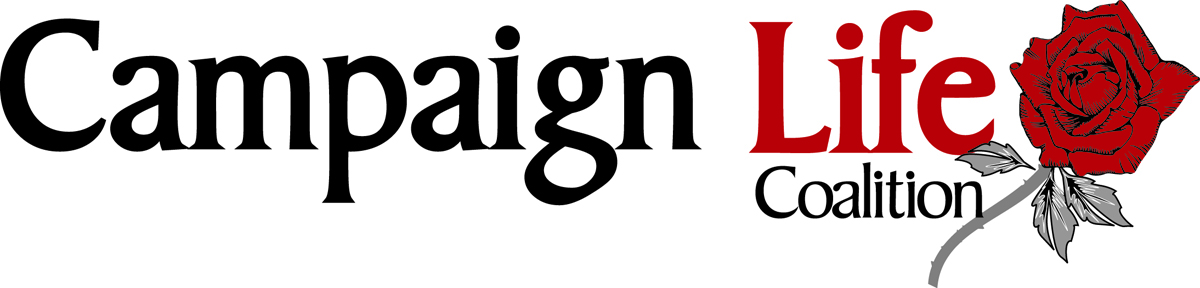 Application Deadline: Friday, March 31st, 2017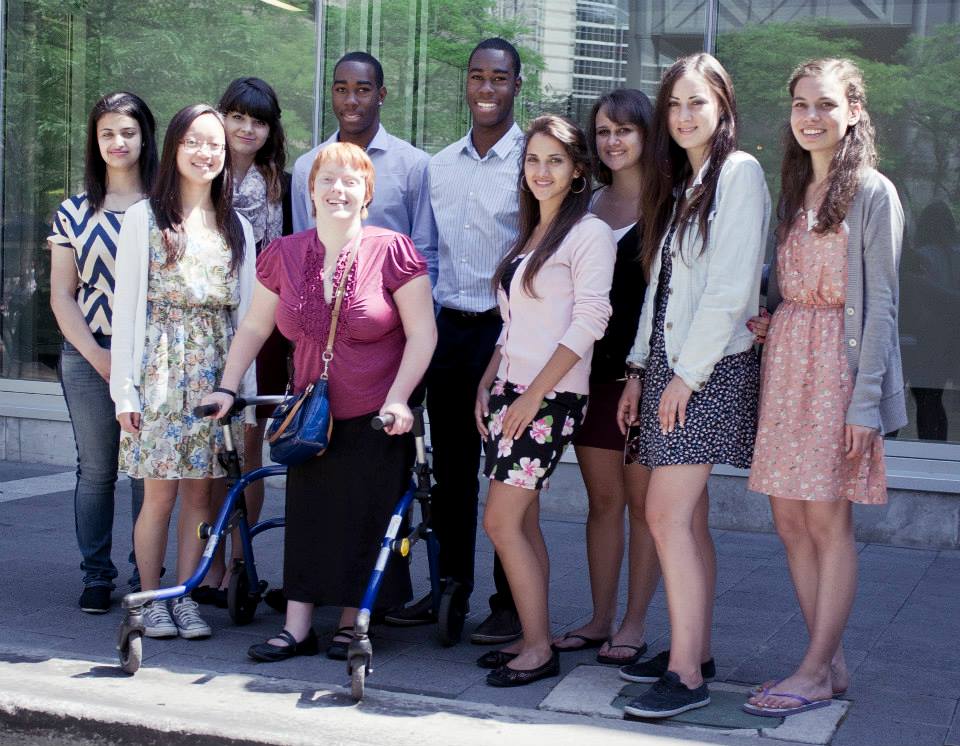 Location: Campaign Life Coalition National Office. 104 Bond St, Toronto, ON, M5B 1X9

Hours: Monday- Friday, 9am-5pm (unless otherwise discussed), 40 hours/ week

Wage: Minimum ($12.25/hour)

**Please note that CLC interns who are not from Toronto are responsible for finding/ paying for their own accommodations and travel arrangements. Assistance may be provided if necessary. Internship Description: 
All interns will be expected to work a full-time 40-hour work week engaging in a wide variety of tasks from administrative duties to street activism. Each intern will be expected to attend weekly training sessions to learn more about pro-life apologetics, strategizing, youth leadership, fundraising and other essential skills needed to work in the pro-life movement. Students will also be expected to participate in various conferences/ events CLC organizes or participates in throughout the summer months as representatives of this organization. To apply, please fill out the attached Application Form/ Personal Reference Letter, along with a Cover Letter and Resume and send it to deny@campaignlifecoalition.com before Friday, March 31st, 2017. 






2017 Summer Student Internship Application

Full Name:_______________________________________________________________________________________

Permanent Address: ______________________________________________________________________________

City: ____________________________ Province: ______________________ Postal Code:______________________

Present Mailing Address: ___________________________________________________________________________

City: ____________________________ Province: ______________________ Postal Code:______________________

E-mail Address: ___________________________________________________________________________________

Date of Birth: ________________________________________ Phone #: ____________________________________

School Information

Name of High School/ College/ University: 

________________________________________________________________________________________________

City: ____________________________ Province: ______________________ Postal Code:______________________

Major (if any): ____________________________________________________________________________________

Anticipated Graduation Date: _______________________________________________________________________


Please answer the following questions:

1. What motivated you to apply for CLC’s summer internship?
________________________________________________________________________________________________________________________________________________________________________________________________________________________________________________________________________________________________________________________________________








2. Have you ever been involved in pro-life activism? (if yes, please explain). 

________________________________________________________________________________________________________________________________________________________________________________________________________________________________________________________________________________________________________________________________________________________________________________________________
________________________________________________________________________________________________________________________________________________________________________________________________

3) Do you plan on being active in the pro-life movement in the future?

________________________________________________________________________________________________________________________________________________________________________________________________________________________________________________________________________________________________________________________________________________________________________________________________
________________________________________________________________________________________________________________________________________________________________________________________________

4) Please numerically rank the areas of work which match your particular skill set (1= most qualified). 

                                                      Administrative Duties		 _________
                                                      Political Action                                     _________
                                                      Marketing/ Fundraising                     _________
                                                      Activism/ Strategizing                        _________
                                                      Graphic Design                                     _________
                                                      Writing/ Editing                                   _________  
                                                       Archiving                                              _________

5) How did you hear about this summer internship opportunity? 

________________________________________________________________________________________________________________________________________________________________________________________________________________________________________________________________________________________________________________________________________________________________________________________________
________________________________________________________________________________________________________________________________________________________________________________________________










Personal Reference Form

 Name: _________________________________________________________________________________________

Organization (if applicable): ________________________________________________________________________

Address: ________________________________________________________________________________________

City: ____________________________ Province: ______________________ Postal Code:______________________

E-mail Address: __________________________________________________ Phone #: ________________________

What is your relationship with the applicant?
______________________________________________________________________________________________________________________________________________________________________________________________________________________________________________________
If given the opportunity, would you hire the applicant to work for you?
______________________________________________________________________________________________________________________________________________________________________________________________________________________________________________________
Please describe the applicant’s strengths: 
______________________________________________________________________________________________________________________________________________________________________________________________________________________________________________________
Please describe the applicant’s weaknesses: 
______________________________________________________________________________________________________________________________________________________________________________________________________________________________________________________

How has the applicant shown a commitment to the pro-life movement?
______________________________________________________________________________________________________________________________________________________________________________________________________________________________________________________

Thank-you for taking the time to complete this Reference Form. Feel free to add any additional comments which you feel would help in our selection process. Your assistance is greatly appreciated. 